О стандарте структуры исполнительно-распорядительного органа Цивильскогомуниципального округа Чувашской Республики– администрации Цивильского муниципального округа Чувашской РеспубликиРуководствуясь постановлением Кабинета Министров Чувашской Республики от 26 июня 2007г. № 152 "О стандарте структуры центрального аппарата исполнительных органов Чувашской Республики", постановлением Кабинета Министров Чувашской Республики от 23 ноября 2018 г.№ 470"Об утверждении Методики расчета нормативов формирования расходов на содержание органов местного самоуправления муниципальных образований Чувашской Республики и признании утратившими силу некоторых решений Кабинета Министров Чувашской Республики", в целях упорядочения структуры исполнительно-распорядительных органов местного самоуправления Цивильского муниципального округа Чувашской РеспубликиСОБРАНИЕ ДЕПУТАТОВ ЦИВИЛЬСКОГО МУНИЦИПАЛЬНОГО ОКРУГА ЧУВАШСКОЙ РЕСПУБЛИКИ РЕШИЛО:1. Утвердить прилагаемый стандарт структуры исполнительно-распорядительного органа Цивильского муниципального округа Чувашской Республики – администрации Цивильского муниципального округа Чувашской Республики. 2. Финансовому отделу администрации Цивильского муниципального округа Чувашской Республики осуществлять формирование фонда оплаты труда администрации Цивильского муниципального округа Чувашской Республики с учетом стандарта структуры, утвержденного настоящим решением. 3. Администрации Цивильского муниципального округа Чувашской Республики привести структуру и штатную численность работников структурных подразделений в соответствие с принятым стандартом. 4. Настоящее решение вступает в силу после его официального опубликования (обнародования).Председатель Собрания депутатовЦивильского муниципального округа Чувашской Республики	      Т.В. БарановаГлава Цивильского муниципального округа Чувашской Республики	                                                                                        А.В. Иванов    Утвержден решением Собрания депутатов Цивильского муниципального округа Чувашской Республикиот 19.10.2023 № 18-28Стандарт структуры исполнительно-распорядительного органа Цивильского муниципального округа Чувашской Республики – администрации Цивильского муниципального округа Чувашской Республики1. Настоящий Стандарт определяет требования к структуре исполнительно-распорядительного органа местного самоуправления Цивильского муниципального округа Чувашской Республики – администрации Цивильского муниципального округа Чувашской Республики. 2. Структура администрации Цивильского муниципального округа Чувашской Республики утверждается Собранием депутатов Цивильского муниципального округа Чувашской Республики по представлению главы Цивильского муниципального округа Чувашской Республики. 3. Структура и фонды оплаты труда исполнительно-распорядительного органа местного самоуправления Цивильского муниципального округа Чувашской Республики формируются исходя из количества должностей муниципальной службы:главной группы - не более 5 процентов;ведущей группы - не более 20 процентов;старшей группы – не более 50 процентов;младшей группы - не более 25 процентов от общей численности исполнительно-распорядительного органа местного самоуправления Цивильского муниципального округа Чувашской Республики. 4. Штатное расписание администрации Цивильского муниципального округа Чувашской Республики утверждается главой Цивильского муниципального округа Чувашской Республики в пределах численности работников и фонда оплаты труда, утвержденных постановлением администрации Цивильского муниципального округа Чувашской Республики. 5. В структуре администрации Цивильского муниципального округа Чувашской Республики могут создаваться следующие структурные подразделения: а) секторы - при штатной численности две - три единицы, включая заведующего сектором (могут либо входить в состав отделов, управлений, либо быть самостоятельными структурными подразделениями); б) отделы - при штатной численности не менее четырех единиц, включая руководителя (при штатной численности отдела не менее пяти единиц может вводиться должность заместителя начальника отдела); в) управления - при штатной численности не менее 13 единиц, включая руководителя (в составе не менее двух отделов или не менее одного отдела и нескольких секторов; при штатной численности управления не менее 20 единиц может вводиться должность заместителя начальника управления - начальника отдела, должностной оклад при этом устанавливается по должности, соответствующей заместителю начальника управления). 8. Заместители главы администрации Цивильского муниципального округа Чувашской Республики могут быть одновременно лицами, осуществляющими полномочия представителя нанимателя (работодателя). Должностной оклад при этом устанавливается по должности, соответствующей заместителю главы администрации Цивильского муниципального округа Чувашской Республики. 9. Отраслевые и функциональные органы администрации Цивильского муниципального округа Чувашской Республикимогут быть юридическими лицами со штатной численностью не менее 4 единиц. 10. Структура и штатные расписания отраслевых и функциональных органов администрации Цивильского муниципального округа Чувашской Республики, являющихся юридическими лицами, утверждаются их руководителями в пределах численности работников и фонда оплаты труда, утвержденных постановлением администрации Цивильского муниципального округа Чувашской Республики. 11. В структуре отраслевых и функциональных органов Цивильского муниципального округа Чувашской Республики, являющихся юридическими лицами, могут создаваться следующие структурные подразделения: а) секторы - при штатной численности две - три единицы, включая заведующего сектором (могут либо входить в состав отделов либо быть самостоятельными структурными подразделениями); б) отделы - при штатной численности не менее четырех единиц, включая руководителя (при штатной численности отдела не менее пяти единиц может вводиться должность заместителя начальника отдела). 12. Число заместителей руководителей отраслевых и функциональных органов администрацииЦивильского муниципального округа Чувашской Республики, являющихся юридическими лицами, определяется в количестве: 1 единица при штатной численности работников до 20 человек; до двух единиц при штатной численности работников от 21 до 60 человек. 13. Структура территориальных органов формируется в соответствии с пунктом 5 настоящего Стандарта.ЧĂВАШ РЕСПУБЛИКИ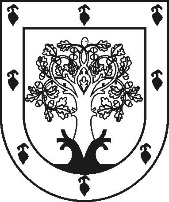 ЧУВАШСКАЯ РЕСПУБЛИКАÇĚРПӲ МУНИЦИПАЛЛĂОКРУГĔН ДЕПУТАТСЕН ПУХĂВĚЙЫШĂНУ2023ç. октябрĕн 19-мӗшӗ 18-28 №Çěрпÿ хулиСОБРАНИЕ ДЕПУТАТОВЦИВИЛЬСКОГО МУНИЦИПАЛЬНОГО ОКРУГАРЕШЕНИЕ19 октября 2023г. № 18-28город Цивильск